Памятка населению о мерах пожарной безопасности при эксплуатации пиротехнических средств, установке новогодних елок и подключении электрических гирлянд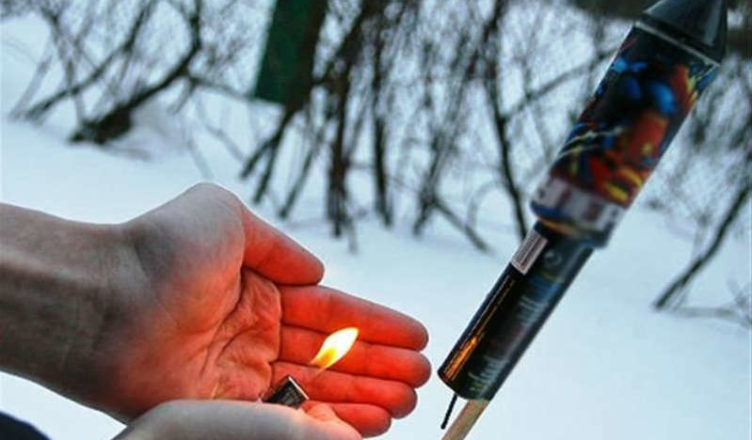 Отдел надзорной деятельности и профилактической работы обращается к жителям и гостям Всеволожского района с просьбой соблюдать правила пожарной безопасности при эксплуатации пиротехнических средств, установке новогодних елок и подключении электрических гирлянд.С наступлением зимнего периода и новогодних праздников возрастает опасность пожаров и травматизма людей из-за неосторожного обращения и использования пиротехнических средств, нарушений правил установки елок и подключения электрических гирлянд. Страдают как дети, так и взрослые. Наиболее типичные последствия неосторожного обращения и использования пиротехнических средств - это ожог рук, ног, лица, а также травмы.Чтобы беда не пришла в ваш дом, необходимо строго выполнять следующие правила:- устанавливать елку на устойчивой подставке;- не использовать для украшения елки легковоспламеняющиеся игрушки, вату, свечи, бумагу;- не устанавливать елку вблизи отопительных приборов и на путях эвакуации людей;- не допускать использования в помещениях, вблизи елки, бенгальских огней, пиротехнических средств;- не разрешать детям самостоятельно включать на елке электрогирлянды;- не оставлять без присмотра включенные в сеть электроприборы;- электрические гирлянды должны быть заводского изготовления и полностью исправные.В случае возникновения пожара вызвать пожарную охрану по телефонам 01, 101 или 112 и:- принять меры по эвакуации людей и тушению пожара подручными средствами;- отключить от электрической сети все бытовые электроприборы;- при возгорании искусственной елки нельзя браться за нее руками, следует накинуть на нее плотное одеяло, ткань или кошму;- указать место пожара прибывшим пожарным подразделениям.Применение пиротехнической продукциигражданского назначения запрещено:- на территориях взрывоопасных и пожароопасных объектов, в полосах отчуждения железных дорог, нефтепроводов, газопроводов, линий высоковольтных электропередач;- на крышах, балконах, лоджиях, выступающих частях фасадов зданий (сооружений);- при погодных условиях, не позволяющих обеспечить безопасность при её использовании, при ветре более 5 м/с;-  во время проведения митингов, демонстраций, шествий, пикетирования;- лицами, не преодолевшими возрастного ограничения, установленного производителями пиротехникии.Категорически запрещается:-  держать работающие пиротехнические изделия в руках;-  наклоняться над работающим пиротехническим изделием и после окончания его работы, а также в случае его несрабатывания;-  производить запуск пиротехнических изделий в направлении людей, а также в место их возможного нахождения;-  применять пиротехнические изделия в помещении.Отдел надзорной деятельности и профилактической работыВсеволожского района УНД и ПР Главного управления МЧС Россиипо Ленинградской области напоминает:при возникновении любой чрезвычайной ситуации или происшествия необходимо звонить в службу спасения по телефонам 01 или 101.Владельцам мобильных телефоновследует набрать номер 101, 112 или 8 (813-70) 72-240, 40-829